LSU Student Bar AssociationMeeting AgendaFebruary 2, 2020 at 6:30 pmRoom 303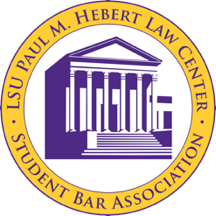 Call to Order 6:15 pm Roll Call Reed Kreger - Executive PresidentKarina Shareen- Executive Vice PresidentPeyton Robertson- Executive SecretaryWill Bell- Executive TreasurerFielding Matkins - Executive Director of ProgrammingMary Allison Mitchell-3L Class PresidentPiper Didier- 3L Class Vice PresidentSarah Day- 3L Class SecretaryLaura Marcantel- 3L Class RepresentativeHunter Curtis- 3L Class RepresentativeKeifer Ackley- 2L Class PresidentSean McAuliffe- 2L Class Vice PresidentVirginia Stewart - 2L Class SecretaryCarson Delarue- 2L Class RepresentativeHannah Dardar- 2L Class Representative Austin Pottorff- 1L Class PresidentChala Jackson- 1L Class Vice PresidentReagan Moody- § 1-1L Class Representative Heidi Bieber- § 2-1L Class RepresentativeCaleb Malone- § 3-1L Class RepresentativePublic Input Funding Requests Reading, Correction, and Adoption of the February 3, 2020 Minutes Committee ReportsABA Student Representative – Chair: Danny Bosch The committee may be holding an LSBA or ABA Bar Association event this spring, updates to follow.Academics Committee – Co-Chairs: Courtney Lehan & Sydney St. PierreAthletics Committee – Chair: Kurtis JohnsonDiversity and Professionalism Committee – Kaylin JolivetteElections Committee – Adam Liberte Ethics Committee – Chair: Joe HeatonExecutive Officer Reports PresidentOffice Clean Up - The office is still a mess. Please find some time to take care of the boxes and items! Any trash may be stacked in the hallway, I'll get with the Cleaning Crew to throw everything on Friday. Headshot update - We previously approved funding from the Inside account for a student discount on their professional headshots. The 4th floor/LSU's Procurement Office has denied this type of funding. Motion to approve the same $350 from the Outside account?3. Brenda Salassi Thank You - Thank y'all for approving funding for Ms. Salassi's flowers last week! 3Ls - are y'all ordering or want me to?Vice PresidentTablesPhi alpha delta recruitment2/11/2020-3/17/2020Conflicts with ACS and dance marathon this weekConflict CLS bake sale on 3/17Funding RequestsSecretaryTreasurerProgramming Director Class Officer Reports3L Class2L ClassVote on barrister’s catering $7400 from inside accountPromote race judicata on March 6, 2020. Possible drink specials at that weekend’s GIF1L ClassFamily day feb 28/29Breakfast is pretty much taken care ofHappy hr—revelry barCrawfish boil—fred’sFamily day tshirtsLLM Old BusinessNew BusinessAdjournment